ГОРОДСКОЙ СОВЕТ  МУНИЦИПАЛЬНОГО ОБРАЗОВАНИЯ «ГОРОДСКОЙ ОКРУГ ГОРОД НАЗРАНЬ»РЕШЕНИЕ№ 21/82-2                                                                            от  04  июля  .Об установлении учетной нормы площади жилого помещенияи нормы  предоставления площади жилого помещения по договору социального найма на территории муниципального образования«Городской округ город Назрань»     В соответствии с Жилищным кодексом Российской Федерации, Федеральным законам от 06 октября 2003 года № 131-ФЗ «Об общих принципах организации местного самоуправления в Российской Федерации»,  Уставом г. Назрань Городской совет муниципального образования «Городской округ город Назрань» решил:1. Установить:1.1. Учетную норму жилой площади помещения на территории муниципального образования «Городской округ город Назрань» в размере 16 квадратных метров на одного человека.     Учетной нормой площади жилого помещения является минимальный размер площади жилого помещения, исходя из которого, определяется уровень обеспеченности общей площадью жилого помещения, граждан в целях их принятия на учет в качестве нуждающихся в жилых помещениях.1.2. Норму предоставления площади  жилого помещения  по договору социального найма на территории муниципального образования «Городской округ город Назрань»     - не менее 33 квадратных метров общей площади  жилого помещения на одиноко проживающего гражданина;     - не менее 42  квадратных метров общей площади жилого помещения на семью из двух человек;     - не менее 18 квадратных метров общей площади  жилого помещения на одного  члена семьи, состоящих из трех и более человек.     Нормой предоставления площади жилого помещения по договору социального найма является минимальный размер площади жилого помещения, исходя из которого, определяется размер общей площади жилого помещения, предоставляемого гражданам по договору социального найма.2. Контроль  за исполнением настоящего решения возложить на главу администрации муниципального образования «Городской округ город Назрань».3. Опубликовать (обнародовать) настоящее Решение в средствах массовой информации.Председатель Городского совета	М.С. Парчиев     ГIАЛГIАЙ                	                 РЕСПУБЛИКА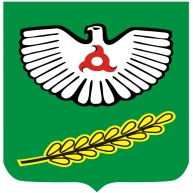 РЕСПУБЛИКА                                                                             ИНГУШЕТИЯ